Year 6 – Independent/Home Learning TasksMonday 18th January 2021Reading Bingo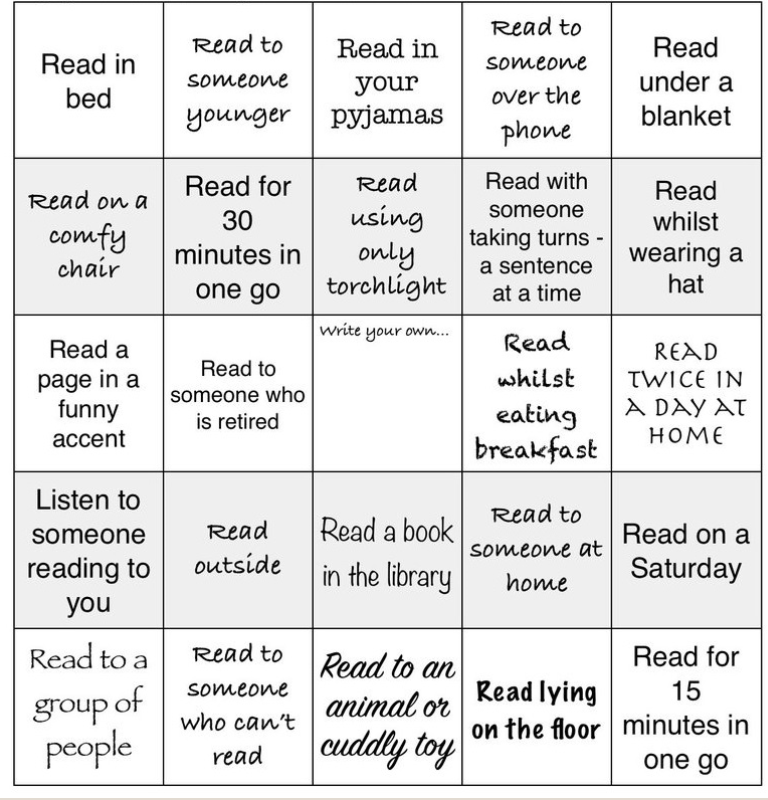 Happy New Year! Unfortunately, we can’t all be in school together at the moment, but we will hopefully see you every day via our Teams lessons.If you get stuck or technology does not work, don’t worry. There is lots of learning you can still do, but it is important that you do some learning every day so that we don’t get behind. Your parents can email us if they have any problems.ltovell@attleboroughprimary.org.uklwilliams@attleboroughprimary.org.ukjgreen@attleboroughprimary.org.ukAny resources you need for lessons will be on the school website. Click on the ‘parent’ tab, then ‘home learning’ and your ‘class’ page. Here are today’s learning tasks!Happy New Year! Unfortunately, we can’t all be in school together at the moment, but we will hopefully see you every day via our Teams lessons.If you get stuck or technology does not work, don’t worry. There is lots of learning you can still do, but it is important that you do some learning every day so that we don’t get behind. Your parents can email us if they have any problems.ltovell@attleboroughprimary.org.uklwilliams@attleboroughprimary.org.ukjgreen@attleboroughprimary.org.ukAny resources you need for lessons will be on the school website. Click on the ‘parent’ tab, then ‘home learning’ and your ‘class’ page. Here are today’s learning tasks!Happy New Year! Unfortunately, we can’t all be in school together at the moment, but we will hopefully see you every day via our Teams lessons.If you get stuck or technology does not work, don’t worry. There is lots of learning you can still do, but it is important that you do some learning every day so that we don’t get behind. Your parents can email us if they have any problems.ltovell@attleboroughprimary.org.uklwilliams@attleboroughprimary.org.ukjgreen@attleboroughprimary.org.ukAny resources you need for lessons will be on the school website. Click on the ‘parent’ tab, then ‘home learning’ and your ‘class’ page. Here are today’s learning tasks!Live Lessons (via Teams)Live Lessons (via Teams)Live Lessons (via Teams)English: We look forward to you joining us for English at:
9:15 or 9:45 (please check the time on the email sent)Follow up activity after lesson:Use the toolkit.  Choose either to use the long version of the plastic pollution discussion text, or the Antarctica discussion text: find examples of each category on the toolkit and fill them in on your sheet.  Don’t worry if you can’t print it out – you can just write your examples down!Maths: We look forward to you joining us for Maths at:10:15 or 10:45 (please check the time on the email sent)Follow-up activity after lesson: Answer the Bronze, Silver or Gold Perimeter questions.Geography: We look forward to you joining us at:1:15 or 1:45 (please check the time on the email sent)Follow-up activity after lesson:Watch the video about the Holderness Coast (https://www.bbc.co.uk/bitesize/clips/z9xsb9q) and complete the Bronze, Silver or Gold activity questions about what is happening to the coastline.SpellingsReadingBe ActiveYour five spellings to learn are:conscience
disastrous
exaggerate
persuade
restaurantPractise these spellings however you wish. Maybe you could create a poster or a rhyme to remember each spelling?Please test on Friday 22nd Jan.Read The Secret Garden online book at  The Secret Garden | Read.gov | Library of CongressRead chapter 17 in readiness for tomorrow!If you would like it read to you and follow along on the screen, go to The Secret Garden - CHAPTER 17 - A TANTRUM - YouTube Can you do the Triangle Dance? Try it with members of your family! Hint: there are 3 jumps and each of you jump either forward, right or left at the same time! Watch this video to help you!   The Triangle Dance - Moose Tube | GoNoodle - Bing video Other Curriculum LearningOther Curriculum LearningOther Curriculum LearningComputing: Explore the website Hour of Code (https://code.org/learn) and develop your coding skills further. Have a go at some of the different games, including Dance Party, Minecraft and Flappy Bird!Music: Continue exploring Chrome Music Lab (https://musiclab.chromeexperiments.com) and see if you can create your favourite song using the piano tools.DT: Have a go at some baking this week. Can you use scales accurately? Can you use the correct measurements? Evaluate your bake at the end – is there anything that didn’t go so well? Is there anything you would change if you did it again?History: Monday 18th January is Martin Luther King, Jr. Day. This is an historic day of commemoration and remembrance in America. Create a poster or PowerPoint about MLK – who he was, what he stood for, why he is being remembered, etc.Computing: Explore the website Hour of Code (https://code.org/learn) and develop your coding skills further. Have a go at some of the different games, including Dance Party, Minecraft and Flappy Bird!Music: Continue exploring Chrome Music Lab (https://musiclab.chromeexperiments.com) and see if you can create your favourite song using the piano tools.DT: Have a go at some baking this week. Can you use scales accurately? Can you use the correct measurements? Evaluate your bake at the end – is there anything that didn’t go so well? Is there anything you would change if you did it again?History: Monday 18th January is Martin Luther King, Jr. Day. This is an historic day of commemoration and remembrance in America. Create a poster or PowerPoint about MLK – who he was, what he stood for, why he is being remembered, etc.Computing: Explore the website Hour of Code (https://code.org/learn) and develop your coding skills further. Have a go at some of the different games, including Dance Party, Minecraft and Flappy Bird!Music: Continue exploring Chrome Music Lab (https://musiclab.chromeexperiments.com) and see if you can create your favourite song using the piano tools.DT: Have a go at some baking this week. Can you use scales accurately? Can you use the correct measurements? Evaluate your bake at the end – is there anything that didn’t go so well? Is there anything you would change if you did it again?History: Monday 18th January is Martin Luther King, Jr. Day. This is an historic day of commemoration and remembrance in America. Create a poster or PowerPoint about MLK – who he was, what he stood for, why he is being remembered, etc.Useful Websites for extra learningUseful Websites for extra learningUseful Websites for extra learningBBC Bitesize have daily lessons for in all areas of the curriculum.  https://www.bbc.co.uk/bitesize  Maths – https://www.topmarks.co.uk Reading – https://www.boodtrust.org.uk/Books-and-reading/have-some-fun/storybooks-and-games/  Writing – www.pobble365.com Internet Safety: https://www.thinkuknow.co.uk  Computing – https://www.ictgames.com Well-Being https://www.activenorfolk.org/active-at-home-kidsBBC Bitesize have daily lessons for in all areas of the curriculum.  https://www.bbc.co.uk/bitesize  Maths – https://www.topmarks.co.uk Reading – https://www.boodtrust.org.uk/Books-and-reading/have-some-fun/storybooks-and-games/  Writing – www.pobble365.com Internet Safety: https://www.thinkuknow.co.uk  Computing – https://www.ictgames.com Well-Being https://www.activenorfolk.org/active-at-home-kidsBBC Bitesize have daily lessons for in all areas of the curriculum.  https://www.bbc.co.uk/bitesize  Maths – https://www.topmarks.co.uk Reading – https://www.boodtrust.org.uk/Books-and-reading/have-some-fun/storybooks-and-games/  Writing – www.pobble365.com Internet Safety: https://www.thinkuknow.co.uk  Computing – https://www.ictgames.com Well-Being https://www.activenorfolk.org/active-at-home-kids